MARSZAŁEK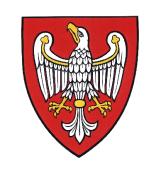 WOJEWÓDZTWA WIELKOPOLSKIEGODO-I.152.7.2020                                                                                               Poznań, dnia 29 września 2020 r.DSR-III.KW-00214/20								            za dowodem doręczeniaZAWIADOMIENIE O SPOSOBIE ZAŁATWIENIA PETYCJINa podstawie art. 13 ust. 1 ustawy z dnia 11 lipca 2014 r. o petycjach (tekst jednolity:                                Dz. U. z 2018 r. poz. 870),INFORMUJĘo braku możliwości uwzględnienia żądania zawartego w petycji mieszkańców wsi Wyrębin oraz Dębowiec    – reprezentowanych przez                        ,63-720 Koźmin WielkopolskiUZASADNIENIEOdnosząc się do treści petycji przesłanej drogą elektroniczną                   , zawierającej sprzeciw mieszkańców wsi Dębowiec oraz Wyrębin wobec budowy obiektów inwentarskich – tj. chlewni macior wraz z niezbędną infrastrukturą techniczną przeznaczoną do hodowli trzody chlewnej w systemie bezściółkowym 
z zastosowaniem systemu oczyszczalni powietrza na działkach nr 97/5, 97/6, 179, 180 obręb Wyrębin, przedstawiam poniższe wyjaśnienia.Pismami znak: GK 6220.20.2020 z dnia 29.05.2020 r. (data wpływu: 3.06.2020 r. ) oraz znak:                 GK 6220.21.2020 z dnia 2.06.2020 r. (data wpływu: 5.06.2020 r.) Burmistrz Miasta i Gminy Koźmin Wielkopolski, wystąpił do Marszałka Województwa Wielkopolskiego z wnioskami o wyrażenie opinii przed wydaniem decyzji o środowiskowych uwarunkowaniach dla przedsięwzięć polegających na: budowie obiektu inwentarskiego – chlewni macior wraz z niezbędną infrastrukturą techniczną przeznaczonego do hodowli trzody chlewnej w systemie bezściółkowym z zastosowaniem systemu oczyszczalni powietrza na dz. nr 179, 180 obręb Wyrębin;budowie obiektu inwentarskiego – chlewni macior wraz z niezbędną infrastrukturą techniczną przeznaczonego do hodowli trzody chlewnej w systemie bezściółkowym z zastosowaniem systemu oczyszczalni powietrza na dz. nr 97/5, 97/6 obręb Wyrębin.Do ww. pism załączone zostały m.in. kopie wniosku o wydanie decyzji o środowiskowych uwarunkowaniach wraz z raportami o oddziaływaniu przedsięwzięcia na środowisko.Zgodnie z art. 77 ust. 1 pkt 3 ustawy o udostępnianiu informacji o środowisku i jego ochronie, udziale społeczeństwa w ochronie środowiska oraz o ocenach oddziaływania na środowisko (tekst jednolity:               Dz. U. z 2020 r. poz. 283 ze zm.), w związku z art. 378 ust. 2a pkt 2 ustawy – Prawo ochrony środowiska, organem właściwym do wydania niniejszej opinii jest Marszałek Województwa Wielkopolskiego.Przedmiotowe wnioski Burmistrza Miasta i Gminy Koźmin Wielkopolski są obecnie na etapie sprawdzania  w zakresie zgodności z obowiązującymi przepisami prawa. Ponadto, należy również zauważyć, iż na gruncie rozpatrywanych spraw kompetencje Marszałka Województwa Wielkopolskiego ograniczają się wyłącznie do wydania opinii dotyczącej ewentualnej przyszłej eksploatacji przedmiotowych instalacji. Tutejszy Organ pełni bowiem rolę organu współdziałającego z uwagi na właściwość do wydania pozwolenia zintegrowanego, a więc pozwolenia określającego warunki korzystania ze środowiska. Analiza przedłożonej dokumentacji dokonywana jest zatem w odniesieniu do ustawowych wymagań dotyczących tegoż pozwolenia. Natomiast analizę oddziaływania planowanych przedsięwzięć          na środowisko, w tym również w zakresie uciążliwości i zagrożeń opisanych w przesłanej petycji, winien przeprowadzić organ właściwy do wydania decyzji o środowiskowych uwarunkowaniach, tj. Burmistrz Miasta i Gminy Koźmin Wielkopolski. Wymaga podkreślenia, że organy samorządu województwa nie dysponują uprawnieniami władczymi w stosunku do organów samorządu szczebla gminnego lub powiatowego.Marszałek Województwa Wielkopolskiego nie może ingerować w sferę kompetencji ustawowo przypisanych innemu organowi administracji publicznej. Takie działanie stanowiłoby naruszenie zasady praworządności oraz zasady przestrzegania właściwości rzeczowej i instancyjnej organów administracji.Ewentualna weryfikacja decyzji o środowiskowych uwarunkowaniach może zostać dokonana przez organ II instancji, którym w odniesieniu do decyzji wójta, burmistrza lub prezydenta miasta, jest samorządowe kolegium odwoławcze.Załącznik:- Informacja o przetwarzaniu danych osobowych			podpis elektronicznyOtrzymują:63-720 Koźmin Wielkopolskiaa